                    ANMÄLAN till Sällskapet Sibirisk Katt
                                    Klubbmästerskap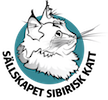                              den 18 januari 2020Klass:	A    B     C     D   E    F    G   H    I Sidoklasser anmäls på utställningen.
Anmälningsavgift 250 kr/katt sätts in på SäSK pg 37 37 14-5/ swish 123 020 5922Kattens namn & eventuell titel	Färg (EMS-kod) Kön	Född den	Reg.nummerKattens far:	Färg (EMS-kod)Kattens mor:	Färg (EMS-kod)
Uppfödare:      Ägare:      Bur tillhandahållen av SäSK	Egen medhavd burEnkelbur	Dubbelbur tillsammans med:	Namn	Färg (EMS-kod)1.      	     2.      	     Kattungar till salu.	Katten till salu.Jag vill gå assistent 	Katten till avelVi tar tacksamt emot priser! 
Meddela vad du skänker till Jeanette Houdi    jeanette.houdi@sibiriskkatt.se                  Övrigt:      Adress:      	Postnummer:      	Postort:      E-mail:                                                                                Telefon:      Denna anmälan är bindande	Skickas fortlöpande, dock senast den 1 Januari 2020 till:	Jenna Kårwik, Himminivägen 23, 761 72 Norrtälje 	kassor@sibiriskkatt.se                               OBS – En blankett per klass – om katten tävlar i flera klasser!